Консультация для родителей«Один дома»Старшая группа	Воспитатель: Носагина И. А.	                      Г. Ярославль, 2022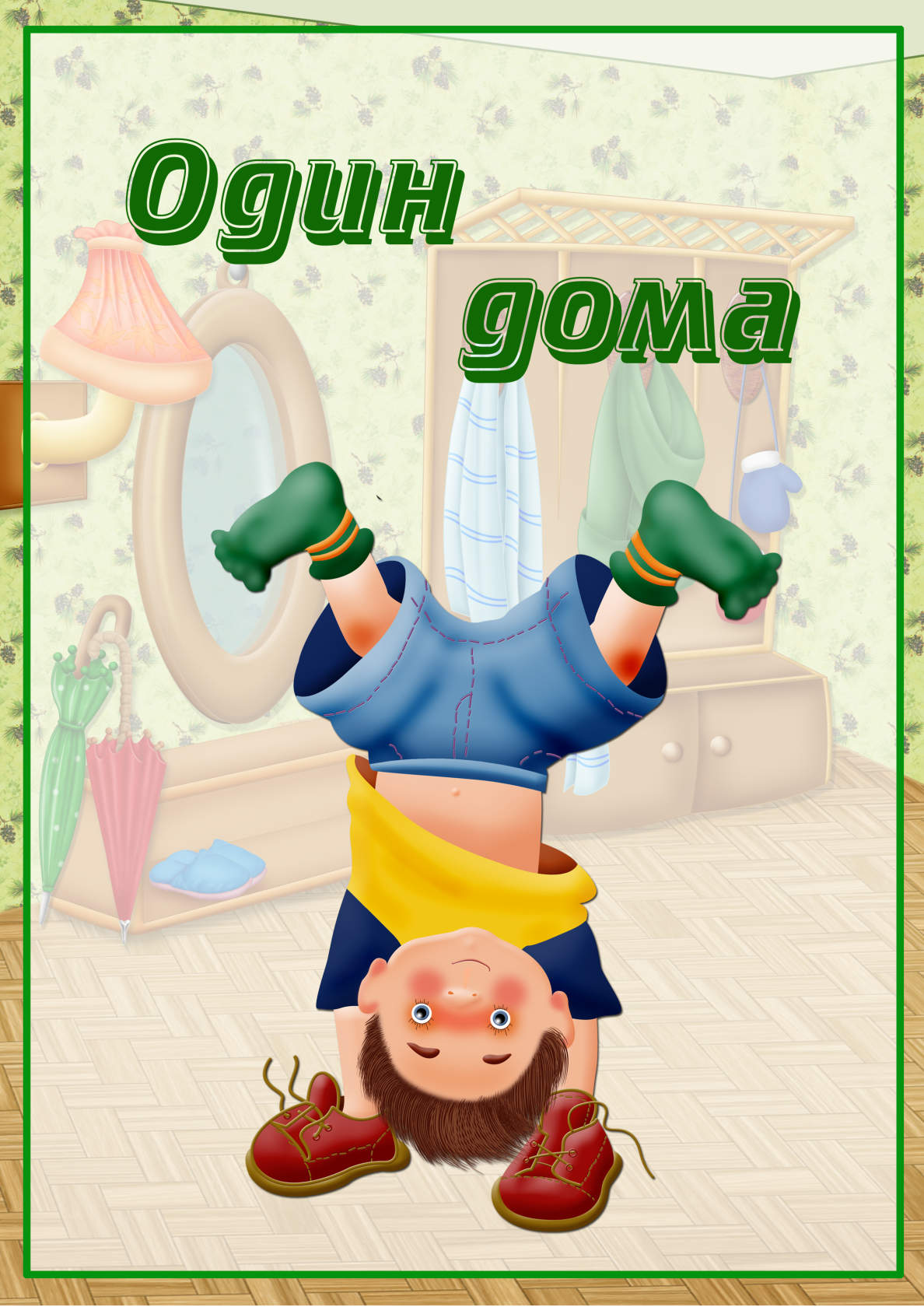 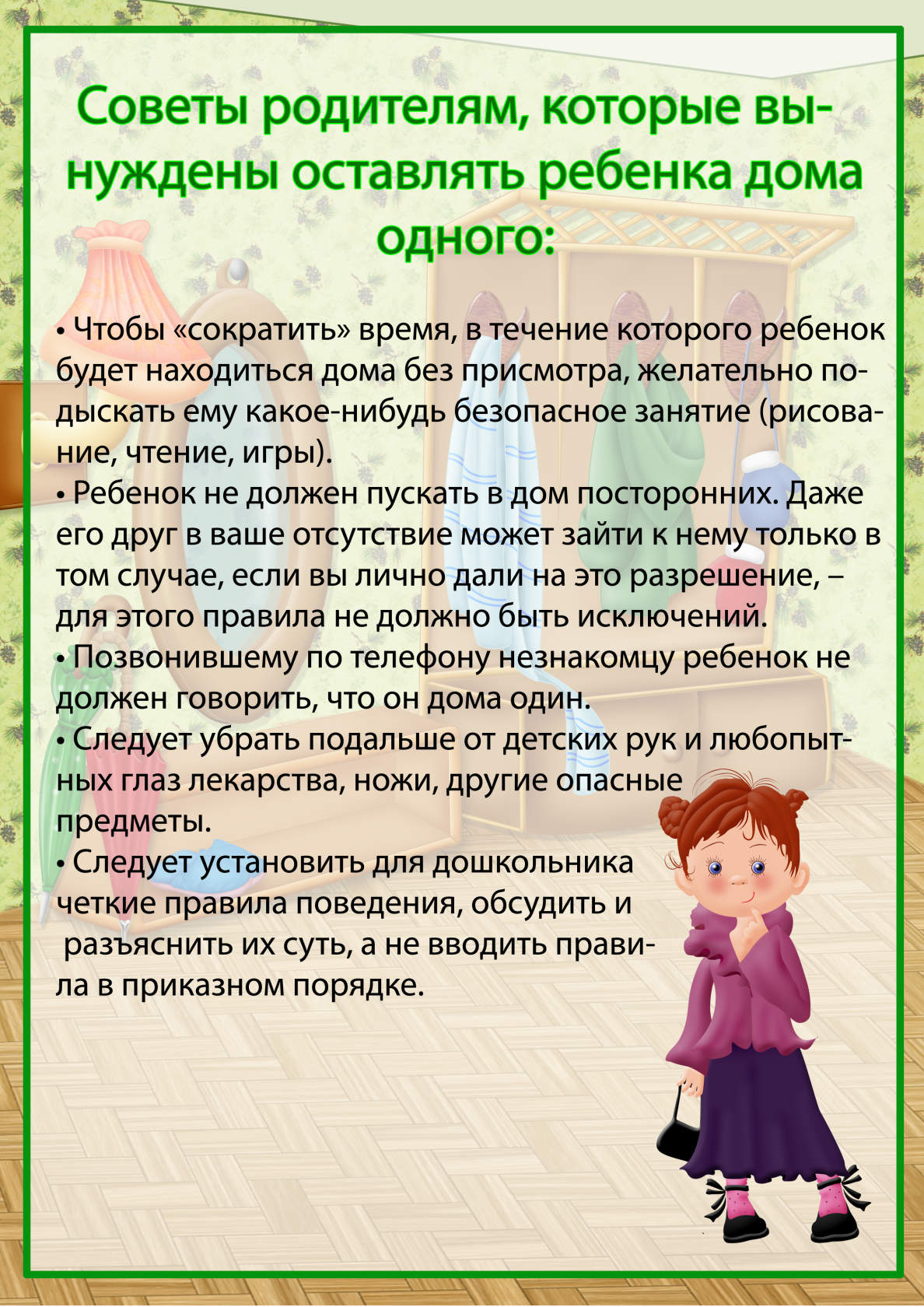 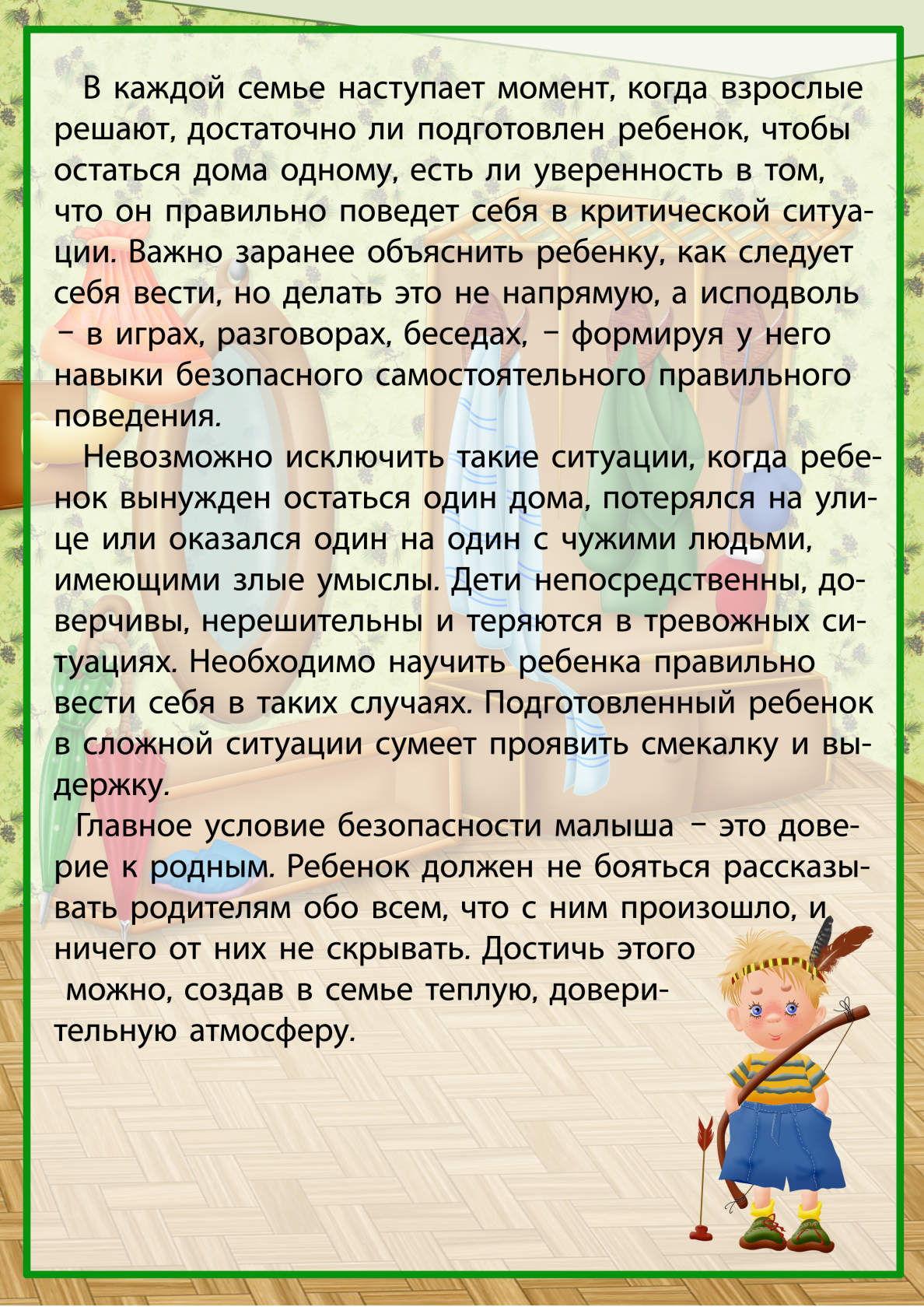 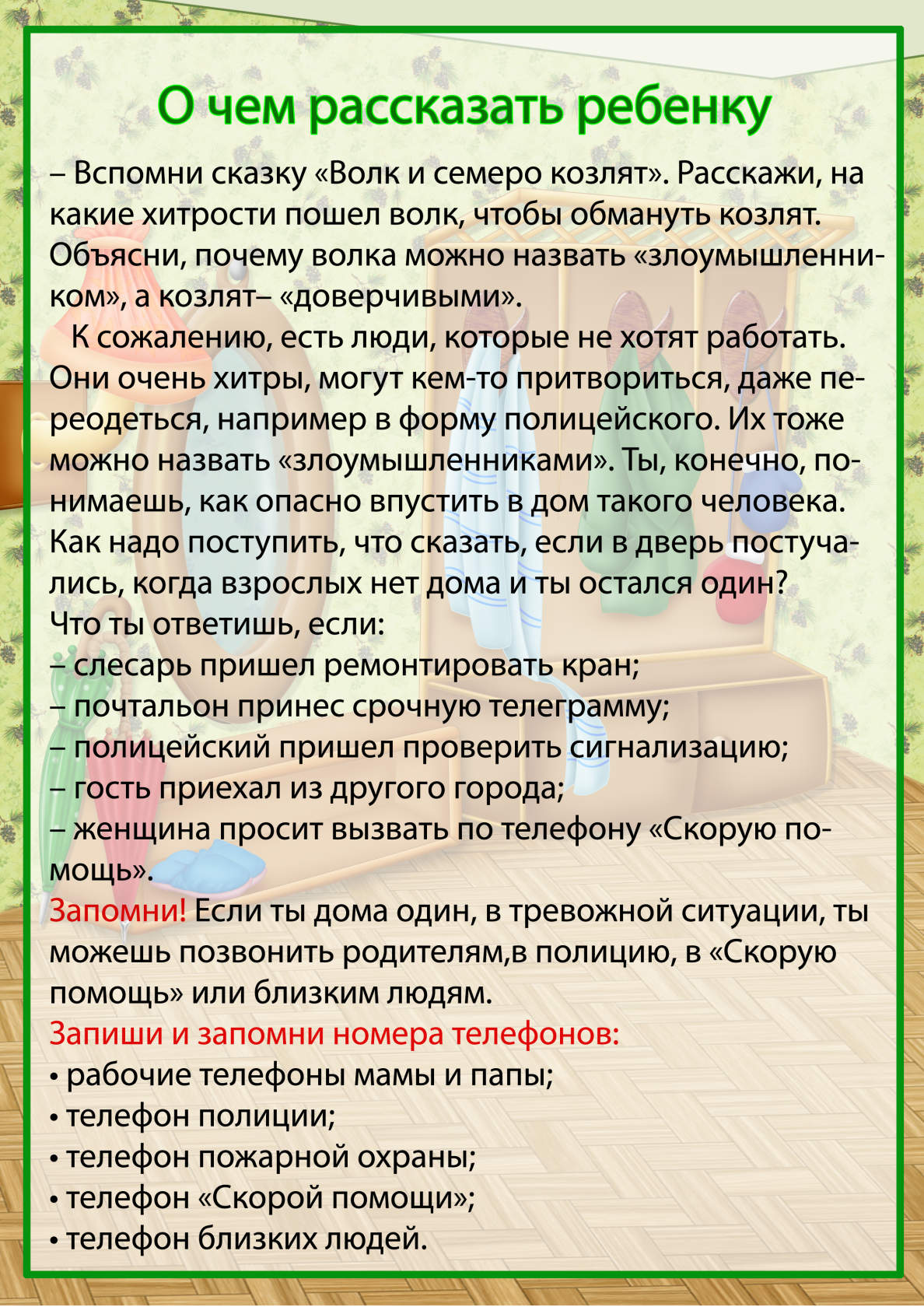 